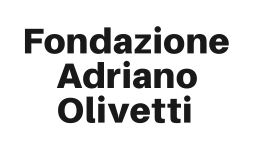 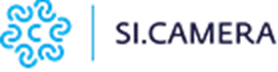 Il modello olivettiano© attualità e prospettive di sviluppoLinea Scuole Format monitoraggio attivitàCCIAA BRINDISIAdesioni webinarProspetto analiticoEdizioneNOMINATIVO E TIPOLOGIAN. ClassiN. Studenti03 marzo 202204 marzo 202211 marzo 2022